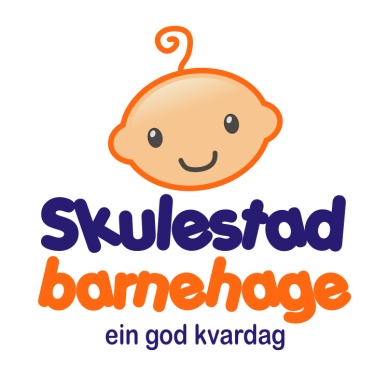    BARNEHAGEVEDTEKTER    	FOR    SKULESTAD BARNEHAGE SA.Vedteke på styremøte 27. april 2005. Revidert 24.04.06, 06.12.06, 21.12.09 og 22.12.09 og 22.03.10.01.04.12 er vedtektene redigert og delt i 2; i selskapsvedtekter og barnehagevedtekter. Revidert 30.01.13, 13.06.18, 27.02.19, 13.05.20 og 02.12.20. 1.    BARNEHAGEN SINE EIGARAR: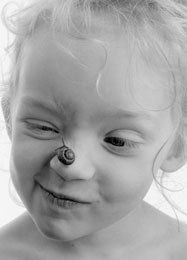 Barnehagen er ein privat barnehage eigd av foreldra. 2.   FØREMÅL:Barnehagen skal gi barn under opplæringspliktig alder gode utviklings- og aktivitetsmogelegheiter i nær forståing og samarbeid med barna sin heim.Barnehagen skal gje barna eit godt miljø med vekt på leik og samvær med andre barn og med vaksne. Barnehagen skal utvikla det einskilde barnet sin personlegdom, hjelpe barna i å utvikle evne til toleranse og til å ha omsut for andre, å gje dei rom til å utfolda seg gjennom allsidige leikar og aktivitetar. Saman med heimen skal barnehagen vere med å gje barna eit miljø som sikrar dei individuell og gruppevis omsorg og støtte, stimulering, utfalding, læring og etisk rettleiing.Barnehagen vert driven i samsvar med:Lov om barnehagar og til einkvar tid fastsette føresegner og retningsliner frå Barne- og familiedepartementet Rammeplan for barnehagarLov om internkontroll og barnehagen sine eigne tryggings-/internkontrollrutinarForskrift om miljøretta helsevern i barnehagar og skular Selskapsvedtektene i Skulestad barnehage SAÅrsplan/ verksemdsplanar for barnehagen3.  BARNEHAGEN SINE ORGAN:3.1   Eigarstyret3.1.1 Ansvar og funksjon:Eigarstyret er økonomisk ansvarleg for føretaket og skal vere eit kontrollorgan for føretaket/barnehagen. Vidare fungerer eigarstyret som barnehagen sitt øvste organ mellom årsmøtene.Eigarstyret består av 5 foreldrerepresentantar, 2 varamedlem, 1 personalrepresentant og dagleg leiar. 3.1.2 Signarturrett:          Styreleiar og eit styremedlem har signaturrett i fellesskap.3.2    ÅrsmøtetÅrsmøtet er føretaket si øvste myndigheit. Det er fastsett eigne vedtekter for føretaket. Medlemmane har teieplikt.3.3 	SamarbeidsutvaletSamarbeidsutvalet skal vera eit rådgjevande, kontaktskapande og samordna organ.Samarbeidsutvalet skal ha 6 medlemmar + kommunalrepresentant.Foreldrerådet, dei tilsette og eigarstyret vel to representantar kvar til samarbeidsutvalet. Samarbeidsutvalet konstituerer seg sjølv.Dagleg leiar har møte-, tale-, og forslagsrett i samarbeidsutvalet. Dagleg leiar har ikkje stemmerett med mindre vedkomande er valt som medlem.Representantar for foreldreråd og tilsette vert valt for eit år om gongen. Eigarstyret fastset sjølv funksjonstida for eigarstyrerepresentantane. Samarbeidsutvalet held møte når utvalet sin leiar, eller ein medlem i samarbeidsutvalet, eller eigarstyret finn det er nødvendig.Dagleg leiar føretek innkallinga til samarbeidsutvalsmøtet.Med likt stemmetal på samarbeidsutvalsmøtet er leiaren si stemma avgjerande.Samarbeidsutvalet skal gå gjennom bl.a. årsplanen for den pedagogiske drifta og skal få lagt fram og har rett til å uttala seg i saker som er viktig for barnehagen sitt innhald, verksemd og samspelet med foreldra. Slike saker er bl.a. budsjett, driftsendringar, utnytting av ute – og inneareal m.m.3.4      ForeldrerådI foreldrerådet sit foreldre/føresette til alle barna i barnehagen. Foreldrerådet skal fremma samarbeidet mellom heimen og barnehagen.Foreldrerådet kan be om å få lagt fram saker som er viktig for foreldra sitt forhold til barnehagen. Foreldrerådet har rett til å uttala seg i slike saker før avgjera vert teken.Samarbeidsutvalet sine foreldrerepresentantar innkallar til og leiar møtet i foreldrerådet. Innkallinga til foreldrerådsmøte kjem med 14 dagar varsel, saksliste skal leggjast fram ved innkallinga. Barnehagen sin daglege leiar er ansvarleg for å senda ut innkallinga til foreldrerådsmøte.Ved avstemming i foreldrerådet vert det gjeve ei stemme for kvart barn, og vanleg fleirtalsvedtak gjeld.4. OPPTAK – OPPSEIING  4.1   Overordna målsetting:Barnehagen følgjer lovfesta ordning om samordna opptak i kommunen. Me har som mål å ha full barnedekning i barnehagen og tildeler ledige plassar fortløpande i samarbeid med kommunen. 4.2   Tilbod:Barnehagen har 4 avdelingar; 2 småbarnsavdelingar med 15 plasser frå ca. 9 mnd. - 2 ½ år ved oppstart og 2 storbarnsavdelingar med 24 plasser frå ca. 2 ½-5 ½  år ved oppstart. Barnehagen har fylgjande heildagstilbod:- 100 % - 5 dagar/veka4.3   PrioriteringKommunen har samordna opptak for alle kommunale og private barnehagar. Skulestad barnehage tilbyr plassar ut frå ledig kapasitet på dei ulike avdelingene. Me fylgjer denne prioriteringsrekkefylgja:Bedriftsplassar (for medlemmar av føretaket og tilsette sine barn): Prioritet 1: tilsette sin barnPrioritet 2: styret sine barn (leiar, nestleiar og så etter alder)Prioritet 3: andelseigarane sine barn/søskenBarn med nedsett funksjonsevne,  jf. §13 i Lov om barnehageBarn det er fatta vedtak om etter Lov om barnevernstenesta, jf. §4.4Barn frå barnehagar som vert lagt nedEinslege forsørgararBarn etter alder – dei eldste fyrst Søknadsfrist for hovudopptaket er 1. mars.4.4   OpptaksfullmaktDagleg leiar fører innstillingsliste i fylgje samordna opptaksregler, og gir innstilling om opptak til kommunen ved avdeling oppvekst, som tek endeleg avgjerd.Avgjera om opptak skal gjerast etter opptaksrutinane til kommunen etter 1. mars eller   så snart som råd etter at det er motteke ei oppseiing.Avgjera om opptak kan klagast på av foreldre/føresette med barn på ventelista. Klage må framsetjast skriftleg til Voss kommune, avdeling Oppvekst, innan 3 veker. Ved tildeling av plassar signerer foreldre/føresette på at dei har godkjent barnehagen og føretaket sine vedtekter og skriv under på ein foreldreavtale.4.5   OpptaksperiodeBarn som vert tekne opp i barnehagen har fast plass til skulepliktig alder eller til plassar vert sagt opp og parten vert løyst inn.4.6   Oppseiing av part/plassEin part skal seiast opp skriftleg med 1 månad varsel. Oppseiingstida vert rekna frå den 1. i månaden. Dersom barnet skal slutte før 01.06. eller 01.07., må oppseiinga vere barnehagen i hende innan 01.05. Tilbakebetaling av parten vert gjort av dagleg leiar så fort ho får oversikt over at alle innbetalingar er gjort. Eventuell skuldig foreldrebetaling/dugnadstimar vert trekt frå partskapitalen før utbetaling.Eigarstyret  har rett til å krevje full betaling i oppseiingsperioden. Oppsagt plass kan overtakast av eit anna barn før oppseiingsperioden er ute, dersom barnet slutter før.5.    AREALUTNYTTINGBarnehagen sitt leike- og opphaldsareal er sett til 4,0 kvm netto pr. barn over 3 år og 5,5 kvm netto for barn under 3 år. Kor mange barn som ut frå dette kan ha plass innanfor barnehagen sitt totale areal, må likevel vurderast konkret ved kvart opptak. Med omsyn til arealutnytting gjeld til ei kvar tid ”Lov om barnehagar”. 6.    OPNINGSTIDERBarnehagen held open 5 dagar i veka frå kl. 06.45 – 17.15, men stenger kl. 16.30, om det ikkje er meldt inn behov for seinare henting, innan kl. 10 dagen før. Eigarstyret tek atterhald om retten til å endre opningstida etter at foreldra sine behov er klarlagde.Onsdag før skjærtorsdag er barnehagen open til kl. 12.00. Jolaftan og nyttårsaftan held barnehagen stengt. Barnehagen er og stengt på planleggingsdagar (6 planleggingsdagar i året). Datoane står i årsplanen som vert delt ut ved oppstart 16.08. kvart år.Barna skal leverast og hentast innanfor den fastsette opningstida. 7.    FERIEBarnehagen er open heile året. Alle barn skal ha minimum 4 veker og 1 dag ferie i løpet av året, der minst 3 veker er om sommaren, i skuleferievekene. Minst 2 veker må vere samanhengjande. Dei 6 planleggingsdagane kan reknast som 1 ferieveke + 1 dag.Foreldra skal så snart som mogeleg i april gje melding om når barna skal ha sommarferie, og seinast innan 30. april. Barnehagen har redusert opningstid frå kl. 7.15 – 16.30 i skulen sin sommarferie, jul- og påskeferien, og brukartilpassa opningstid i haust- og vinterferie.På bakgrunn av denne informasjonen utarbeidar dagleg leiar ferielister for personale og plan for sommardrift av barnehagen. Planen skal leggjast fram for ped.leiargruppa og tillitsvalte til uttale og godkjenning innan utgangen av mai kvart år. 8.    BETALINGForeldrebetalinga løper frå den dato plassen er tildelt barnet, og foreldra har takka “ja” til plassen, uavhengig av om barnet nyttar plassen frå den datoen eller avventar oppstart.Betalingssatsane vert fastsett av eigarstyret i Skulestad barnehage SA. Dei til ein kvar tid gjeldande betalingssatsar kjem fram av oppslag i barnehagen. Det vert betalt for 11 månader i året. Perioden frå 15. juli til 15. august er betalingsfri. Foreldrebetalinga fell til betaling forskotsvis den 1. i kvar månad, med unntak av betalinga for august, og september, som kjem ca. med forfall den 20.08. og den 05.09.Det vert gjeve 30 % søskenmoderasjon på barn nr. 2 og 50 % moderasjon på barn nr. 3 og fler. Variabel betaling kan medføra at barnet misser plassen sin. Det er høve til å søkje om inntektsgradert foreldrebetaling for foreldre/føresette med låg betalingsevne. Det er 2 typar moderasjonsordning, som vert rekna ut frå type plass og pris på barnehageplassen. Sjå meir informasjon og søknadsskjema på Voss kommune sin nettside. Ved fråvær må avgifta betalast. Det vert rekna som fråvær dersom barnet ikkje møter i rett tid etter ferien.9.    DUGNADAlle partshavarar må kvart år stilla til 5 timar dugnadsinnsats. For einslege foreldre, der det berre er ein forelder, er dugnadstimane halvert til 2,5 timar pr. barnehageår.Har ein ikkje høve til å vere med, må ein kjøpe seg fritatt. Fritaket kostar 200 kr pr. time og pengane går uavkorta til barnehagen. 10.  MATDet skal vere 3 måltid i barnehagen pr. dag. Kaker, søtsaker etc. må ikkje takast med i barnehagen. Unntak er ved spesielle høve der samtykke er gjeve av personalet.11.  HELSERELATERTE FORHOLD/FRÅVÆROm eit barn er sjukt eller har fråvær av andre grunnar, må barnehagen få melding så snart som mogeleg. Variabelt frammøte utan at barnehagen får melding kan medføra at barnet misser plassen sin.Sjuke eller svært forkjøla barn må haldast heime dersom det er ein reell smittefare.Dersom barnet ikkje kan vera ute og delta i aktivitetar på lik linje med dei andre barna, bør barnet vera heime. Dagleg leiar avgjer i tvilstilfelle om barnet kan vera i barnehagen.12. ANSVARPersonalet har ansvar for barna den tida dei er i barnehagen. Barnehagen er pålagt å teikne ulykkesforsikring for barna. Me har ein utvida forsikring der barna er forsikra 24 timar i døgnet, året rundt.Levering og henting av barna er foreldre/føresette sjølv ansvarleg for. Den som fylgjer barnet til barnehagen må ikkje forlate barnet før det har vore i kontakt med personalet. Barnet skal hentast av ein vaksen person som er kjent for personalet i barnehagen. Dersom barnet vert henta av ein annan person enn den/dei som hentar barnet til vanleg, skal barnehagen ha melding frå barnet sine foreldre/føresette om kven som skal hente barnet. Meldingar til personalet gjeve gjennom barnet skal vere skriftlege.Partslaget/personalet har ikkje ansvar for kleda barnet har med seg i barnehagen, eller andre eigendelar.Personalet må ikkje ta med barna som passasjer i eigen bil eller offentleg transportmiddel utan at barnet er forskriftsmessig sikra, og at det er lagt fram skriftleg samtykke frå foreldre/føresette.13.  INTERNKONTROLLBarnehagen skal ha internkontrollsystem i samsvar med forskrift om systematisk helse, miljø og sikringsarbeid (internkontrollforskrifta). Dokumentasjon vert oppbevart i barnehagen. Internkontrollperm for helse, miljø og sikringsarbeid er utarbeidd for barnehagen og vert kontinuerleg oppdatert av dagleg leiar.14.  REGELBROTDersom foreldre/føresette som har barn i barnehagen bryt eller forsømer å fylgja selskaps- og barnehagevedtektene, foreldrerådet sine retningsliner og avgjersler, eller ikkje betalar i rett tid den vedtekne månadlege foreldrebetalinga til barnehagen si drift, kan eigarstyret bestemme at det aktuelle barnet skal meldast ut.Eigarstyret kan i slike tilfelle krevje innløysing av parten med omgåande iverksetting.Dersom barnet vert henta etter barnehagen si ordinære stengetid mange gonger, og dette medfører ekstra lønnskostnader for barnehagen, kan eigarstyret leggje fram krav om at foreldre/føresette betaler denne ekstra kostnaden. 15.  TEIEPLIKTBarnehagen skal ivareta forvaltningslova sine avgjerder om teieplikt, jfr. §§13 til  og Lov om barnehagar §§22 og 23.16.  ENDRING AV BARNEHAGEN SINE VEDTEKTEREigarstyret har myndigheit til å endra barnehagen sine vedtekter etter at endringsforslag er lagt fram for samarbeidsutvalet til uttale eller på årsmøtet. Desse vedtektene er vedtekne av styret i Skulestad barnehage BA 27.04.05. Dei er revidert 1. gong 12.04.06 og 2. gong 06.12.06. Tilføring av signaturretten 21.12.07. Punkt om søskenmoderasjon og inntektsgradert foreldrebetaling er tilføyd 22.12.09. 22.03.10 ble heile prioriteringslista oppdatert og dugnadstimar for einslege foreldre halvert. Lovendring gjorde at barnehagen måtte endre selskapsform, frå andelslag (BA) til samvirkelag (SA) frå 01.04.12, som medførte av vedtektene no er endra, redigert og todelt; i selskapsvedtekter og barnehagevedtekter. Årsmøtet har godkjent begge.   Januar 2013 ble opptakskriteriene endra som fylgje av at kommunen endra sine vedtekter og opptakskriterier, og for å få inn prioritet på bedriftsplassane. Juni 2018 vart sommarferieperioden samordna med skulane sin sommarferie og informasjonen om inntektsgradert foreldrebetaling vart oppdatert.27.02.19 vart vedtektene tilpassa nye Voss Herad sine vedtekter med; 6 planleggingsdagar pr. år, 4 veker og 1 dag ferie pr. år, tilbyr berre heile plassar og som fylgje av bemanningsnormen aukar me med 1 plass på kvar avdeling nede og får 15 småbarnsplassar på kvar avdeling.13.05.20 endra koder for opptak som fylgje av endringar i Voss herad sine barnehageopptakskriterier, tilføying av brukartilpassa stengetid og ferieopning i haust- og vinterferien.02.12.20 presisert at foreldra må betale for barnehageplassen frå den datoen dei har fått tildelt plass og takka “ja” til den.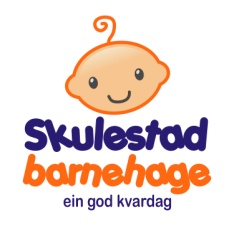 